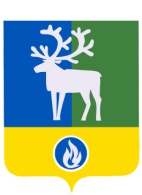 СЕЛЬСКОЕ ПОСЕЛЕНИЕ СОРУМБЕЛОЯРСКИЙ РАЙОНХАНТЫ-МАНСИЙСКИЙ АВТОНОМНЫЙ ОКРУГ – ЮГРААДМИНИСТРАЦИЯ СЕЛЬСКОГО ПОСЕЛЕНИЯ СОРУМПОСТАНОВЛЕНИЕот 30 марта 2022 года                                                                                                           № 15О внесении изменения в приложение к постановлению администрации сельского поселения Сорум от 3 февраля 2015 года № 9  П о с т а н о в л я ю:	1. Внести в приложение «Порядок командирования лиц, замещающих должности муниципальной службы в администрации сельского поселения Сорум, лиц, не замещающих должности муниципальной службы, и исполняющих обязанности по техническому обеспечению деятельности администрации сельского поселения Сорум» к постановлению администрации сельского поселения Сорум от 3 февраля 2015 года № 9   «О Порядке командирования лиц, замещающих должности муниципальной службы в администрации сельского поселения Сорум, лиц, не замещающих должности муниципальной службы, и исполняющих обязанности по техническому обеспечению деятельности администрации сельского поселения Сорум» изменение, дополнив пункт 12 подпунктом «д» следующего  содержания:«д) иные расходы, произведенные с разрешения представителя нанимателя или уполномоченного им лица.».4. Настоящее постановление вступает в силу после его официального опубликования.5. Контроль за выполнением постановления возложить на заведующего сектором организационной деятельности администрации сельского поселения Сорум И.А.Сулимову.Глава сельского поселения                                                                                     М.М.Маковей